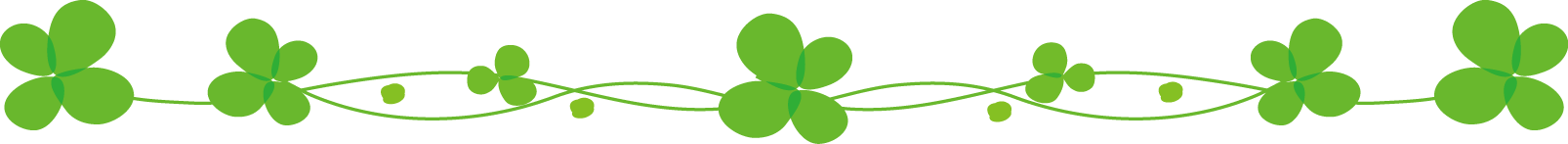 つくしの会（個人参加難病患者の会）主催医療講演会【講　演】わたしがサルコイドーシス診療に携わる理由～共に向き合い、『生きる』を支える～【講　師】　前橋赤十字病院　心臓血管内科　副部長医師　峯岸　美智子　先生【日　時】　２０２４年３月２４日（日）午後１時３０分～３時３０分（受付：午後１時～）【会　場】　群馬県社会福祉総合センター　２階　２０３B会議室（住所：前橋市新前橋町１３-１２・JR新前橋駅より徒歩５分）参加費無料です。患者・ご家族の方はもちろん、どなたでもご参加いただけます。会場定員に制限がありますので、参加ご希望の方は下記事務局までお申し込みください。【お申し込み・お問い合わせ先】（業務時間：平日 10：00～15：00）　　　　群馬県難病団体連絡協議会 事務局　担当：萩原TEL/FAX　０２７－２５５－００３５Eメール　　g-nanbyo@alpha.ocn.ne.jp